Newhampton Church of England Primary School Science Knowledge Organiser 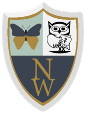 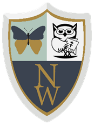 Unit: Everyday Materials Focus: Uses of Everyday Materials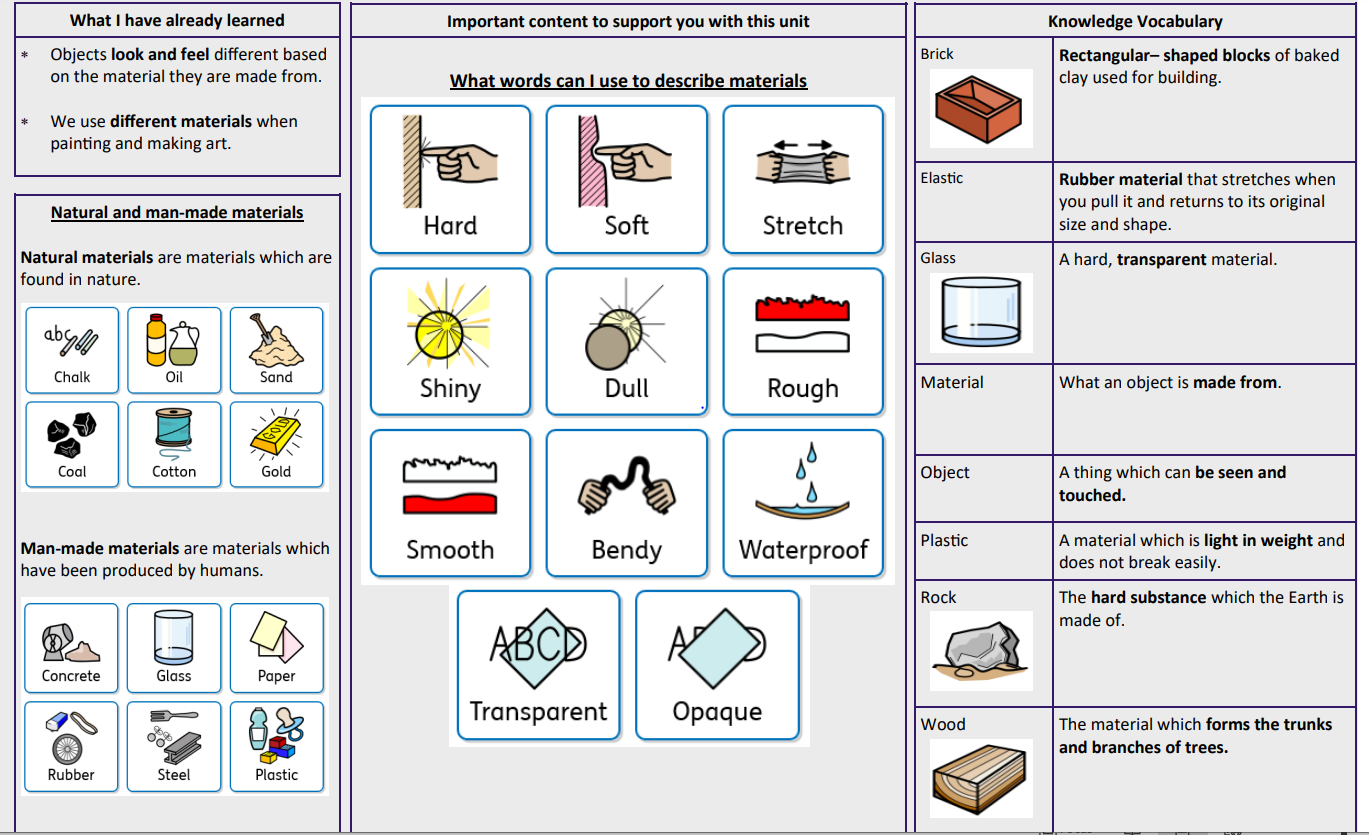 